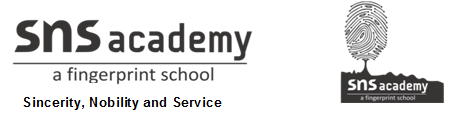 MONTHLY TEST NOVERMBER- 2019Name: ____________________________                            Grade:  I Section___                                                                                           Subject:  EnglishDate: 06.11.19 Time:  1 HourI. Read the passage and answers the questions.                                5x1=5A Clay ElephantThe children are learning to make a clay elephant. The teacher is helping the children. The children are in the classroom. A model of an elephant is on the teacher’s desk. It is made of clay.Where are the children?_____________________________________________________What is on the teacher’s desk?_____________________________________________________What is the elephant model made of?_____________________________________________________What are the children learning to make?_____________________________________________________What is the teacher doing?_____________________________________________________II. Fill in the blanks with is, am or are.                                                  5x1=56. This _______________ a park.7. Arun ______________ on the slide.8. Hari and Sam _____________ in the sandpit.9. I _____________ near the bench.10. It ______________ under a big tree.III. Circle the adjectives in the following sentences.			    5x1=511. Mummy took us to the beach in the new car.12. It was a sunny day.13. I made a castle in the soft sand.14. My brother went swimming in the warm sea.15. The caterpillar sat on a hard rock.IV. Write three long ‘o’ words and two long ‘u’ words.   		 5x1=5Long ‘o’        _____________          ______________       ____________Long ‘u’        _____________          ______________  V. Answer the following.    16. What did Kitty want to do?                                  				          (2)____________________________________________________________________________________________________________________________17. How did the children enjoy at the beach?                                              (2)___________________________________________________________________________________________________________________________    18. Describe the grass, the flowers and the birds at the lake.                  (3)________________________________________________________________________________________________________________________________________________________________________________________________________________________________________________________  VI. Write three sentences about “My pet”.                                                 (3)_____________________________________________________________________________________________________________________________________________________________________________________________________________________________________________________________________________________________________________________              							             Marks obtained:Total:30